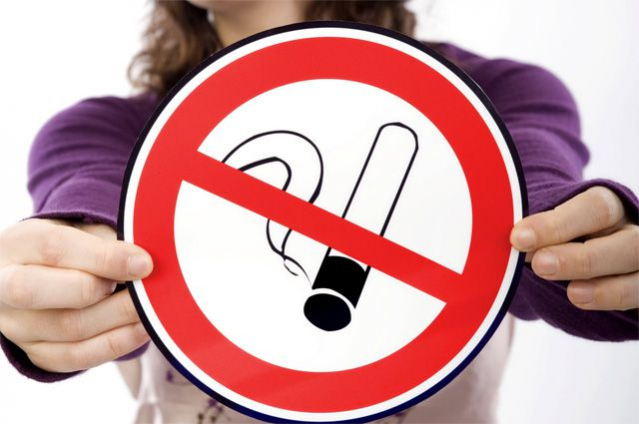 Тактические уловки табачной и никотиновой промышленности приводят к формированию пожизненной зависимости у молодежи Во многих странах молодые люди используют электронные сигареты чаще, чем взрослые.Сегодня Всемирная организация здравоохранения (ВОЗ) и STOP, глобальный механизм контроля за действиями табачной промышленности, представляют доклад «Подсадить следующее поколение» (на английском языке), в котором прослеживается, каким образом табачная и никотиновая промышленность разрабатывает продукцию, проводит маркетинговые кампании и влияет на политический климат в целях формирования зависимости у молодежи во всем мире.Это происходит в преддверии Всемирного дня без табака, который отмечается 31 мая и в рамках которого ВОЗ становится рупором голосов молодых людей, призывающих правительства защитить их от целенаправленного воздействия табачной и никотиновой промышленности.В докладе отмечается, что, по оценкам, во всем мире 37 миллионов детей в возрасте 13–15 лет употребляют табак, причем во многих странах уровень использования электронных сигарет среди подростков выше, чем среди взрослых. Данные обследования 15-летних подростков в Европейском регионе ВОЗ свидетельствуют о том, что 20% из них использовали электронные сигареты в течение предшествующих 30 дней.Несмотря на значимый прогресс в снижении потребления табака, появление электронных сигарет и других новых табачных и никотиновых изделий представляет собой серьезную угрозу для молодежи и подрывает меры по борьбе с табаком. По данным проведенных исследований, использование электронных сигарет приводит к почти трехкратному увеличению числа потребителей обычных сигарет, особенно среди некурящей молодежи.«История повторяется, поскольку табачная промышленность пытается продать нашим детям тот же самый никотин, но в другой упаковке, — заявил Генеральный директор ВОЗ д-р Тедрос Адханом Гебрейесус. — Эти отрасли промышленности оказывают активное и целенаправленное воздействие на школы, детей и молодежь, предлагая новые продукты, которые, по сути, являются ловушкой с конфетным вкусом. Как они могут говорить о снижении вреда, когда они рекламируют детям эти опасные продукты, вызывающие крайне высокую зависимость?»Эти отрасли промышленности продолжают выпускать ориентированную на молодежь продукцию с заманчивыми ароматами, например, конфет и фруктов. Согласно данным исследования, проведенного в Соединенных Штатах Америки, более 70% молодых пользователей электронных сигарет отказались бы от их употребления, если бы они выпускались только с ароматом табака.«Эти отрасли намеренно разрабатывают изделия и используют маркетинговые стратегии, ориентированные непосредственно на детей, — отмечает директор Департамента ВОЗ по вопросам укрепления здоровья д-р Рюдигер Креч. — Использование таких приятных для детей вкусовых ароматов, как сахарная вата и жевательная резинка, в сочетании с обтекаемой формой и цветным оформлением, которые напоминают игрушки, является неприкрытой попыткой вызвать у молодежи зависимость от этих вредных изделий».Использование таких обманных тактических уловок подчеркивает острую необходимость принятия жестких норм регулирования, чтобы обезопасить молодых людей от приобретения пагубной зависимости на всю жизнь.ВОЗ настоятельно призывает правительства стран защитить молодежь от употребления табака, электронных сигарет и других никотиновых продуктов путем введения запрета на них или принятия соответствующих жестких норм регулирования. Рекомендации ВОЗ предусматривают полный запрет на курение в помещениях общественного назначения, запрет ароматизированных электронных сигарет, запрет на маркетинг, рекламу и стимулирование продаж, увеличение налогов, повышение осведомленности населения об обманных тактических уловках, используемых табачной промышленностью, и поддержку образовательных и просветительских инициатив при ведущей роли молодежи.«Молодые люди, попавшие во власть зависимости, в течение всей жизни приносят прибыль табачной индустрии, — поясняет Хорхе Алдай, директор STOP в организации «Жизненные стратегии». — Именно поэтому индустрия активно лоббирует создание условий, делающих ее продукцию дешевой и привлекательной для молодежи, которая легко подсаживается на нее. Если политики будут бездействовать, сегодняшнее и будущие поколения могут столкнуться с новой волной пагубных последствий, связанных с использованием и зависимостью от многих табачных и никотиновых изделий, включая сигареты».Молодежные активисты всего мира выступают против разрушительного влияния табачной и никотиновой промышленности и манипулятивного маркетинга. Они разоблачают эту обманную практику и выступают за собственное будущее без табака. Молодежные организации со всего мира приняли участие в последней сессии Конференции Сторон Рамочной конвенции ВОЗ по борьбе против табака (КС10), чтобы четко заявить политикам: «Будущие поколения будут помнить вас как тех, кто их защитил, или тех, кто их подвел и подверг опасности».Совместными усилиями правительства стран, организации общественного здравоохранения, гражданское общество и наделенная широкими правами и возможностями молодежь могут создать мир, в котором следующее поколение будет избавлено от опасностей, связанных с табаком и никотиновой зависимостью.Всемирная организация здравоохранения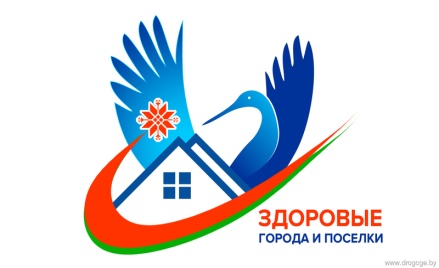 